ОПРОСНЫЙ ЛИСТ НА ЖЕЛЕЗНОДОРОЖНЫЕ ВЕСЫ1.	ВАШ АДРЕСНаименование Организации/Адрес:	 	Персона для контактов/Должность/:Телефон/Факс/E‐mail:2.	СПОСОБ ВЗВЕШИВАНИЯ (ВПИСАТЬ «ДА» ИЛИ «НЕТ»)Взвешивание в статикеВзвешивание в движенииНаправление взвешиванияОдностороннее	ДвустороннееЕсли взвешивание в движении, то необходимо:Потележечное взвешивание вагоновПовагонное взвешиваниеСпециальные функции: Определение нагрузки на сторону Определение нагрузки на ось Определение нагрузки на тележку3.	ИНФОРМАЦИЯ О ГРУЗЕДайте краткую характеристику грузов: твердые, сыпучие или жидкие. Если грузы жидкие, укажите их название или кинематическую вязкость.4.	ТЕХНОЛОГИЯ ВЗВЕШИВАНИЯ И ТИП ПОДВИЖНОГО СОСТАВАОпишите типичный ж/д состав (например: заполненные и пустые вагоны/цистерны перемешаны,локомотив толкает или тянет состав и т.д.)5.	ТИПЫ ВАГОНОВ И ЛОКОМОТИВОВСообщите тип используемых локомотивов и модель вагонов/цистерн в соответствие со справочникомРЖД.Например: Локомотив ТГМ‐6, Цистерна модель 15‐859 и т.д.Информация о вагонах размещена на сайте  www.1520mm.com в Интернет.Если  Вам  сложно указать модели вагонов, укажите их  геометрические размеры для  каждого из приведенных ниже типов: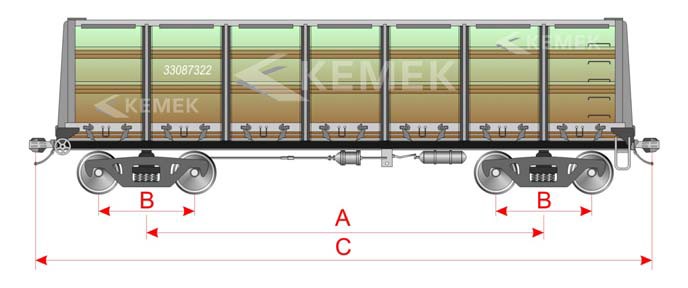 4‐осные вагоны/думпкары4‐осные цистерны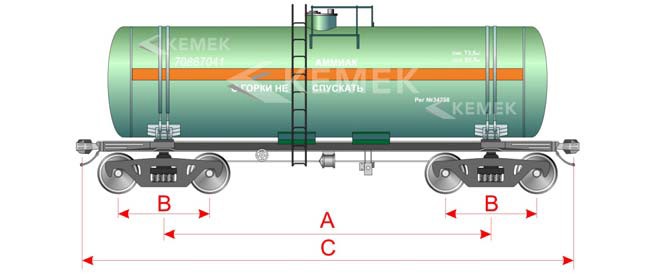 6‐осные вагоны/думпкары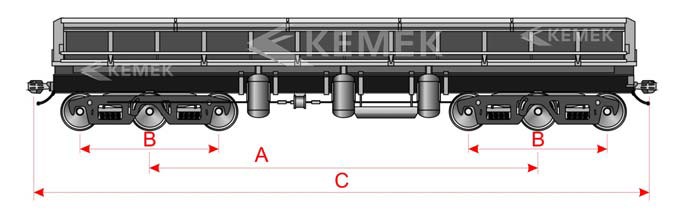 8‐осные цистерны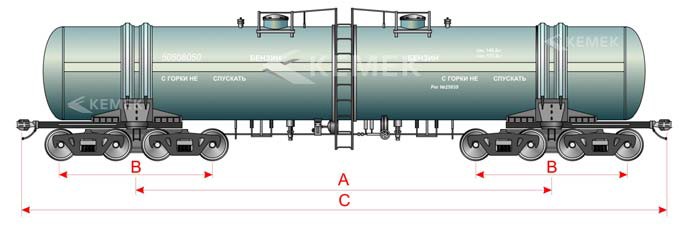 Если используются специальные локомотивы или вагоны приложите эскиз со всеми геометрическими размерами (расстояние между осями, расстояние по сцепкам), укажите вес и грузоподъемность.6.	РЕЛЬСОВЫЙ ПУТЬЕсли колея не стандартная (1520 мм), опишите:Тип используемого рельсаТип прокладки рельсового скрепления (Чертеж)7.	ДОПОЛНИТЕЛЬНАЯ ИНФОРМАЦИЯТочность при взвешивании в движенииНа вагон	На составСкорость движения при взвешивании, км/чСкорость движения без взвешивания (транзитная), км/чСр. число вагонов/цистерн, взвешиваемых за суткиСр. число составов, взвешиваемых за суткиМакс. длина состава, вагонов:Мин. длина состава, вагонов:Расстояние от весов до операторской, мМинимальная	МаксимальнаяВозможны ли остановки при взвешивании в движении (Да/Нет)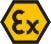 Установка в потенциально взрывоопасной зоне (Да/Нет)Дополнительно:  Пришлите,  пожалуйста,  эскиз  предполагаемого  места  установки  ж/д  весов  с данными о прямолинейности и горизонтальности путей.8.	ДОПОЛНИТЕЛЬНЫЕ ФУНКЦИИ ВЕСОВНужна ли?... (вписать «ДА» или «НЕТ»)Компьютерная база данных о взвешиваемой продукции и печать транспортных накладных, отчетов и т.д.,Если  да  ‐  пришлите образец бланков по  каждому документу и  свои  пожелания по  хранению и передаче информации.Система автоматической идентификации номеров вагонов Система определения останова на весах и реверса движения Система определения положения вагона относительно весов Система позиционирования вагонов на весахСистема дозирования (погрузки)9.	ВАШИ ПОЖЕЛАНИЯ, НЕ УЧТЕННЫЕ В ДАННОМ ОПРОСНОМ ЛИСТЕ:По вопросам продаж и поддержки обращайтесь:По вопросам продаж и поддержки обращайтесь:По вопросам продаж и поддержки обращайтесь:По вопросам продаж и поддержки обращайтесь:Архангельск (8182)63-90-72Астана +7(7172)727-132Белгород (4722)40-23-64Брянск (4832)59-03-52Владивосток (423)249-28-31Волгоград (844)278-03-48Вологда (8172)26-41-59Воронеж (473)204-51-73Екатеринбург (343)384-55-89Иваново (4932)77-34-06Ижевск (3412)26-03-58Казань (843)206-01-48Калининград (4012)72-03-81Калуга (4842)92-23-67Кемерово (3842)65-04-62Киров (8332)68-02-04Краснодар (861)203-40-90Красноярск (391)204-63-61Курск (4712)77-13-04Липецк (4742)52-20-81Магнитогорск (3519)55-03-13Москва (495)268-04-70Мурманск (8152)59-64-93Набережные Челны (8552)20-53-41Нижний Новгород (831)429-08-12Новокузнецк (3843)20-46-81Новосибирск (383)227-86-73Орел (4862)44-53-42Оренбург (3532)37-68-04Пенза (8412)22-31-16Пермь (342)205-81-47Ростов-на-Дону (863)308-18-15Рязань (4912)46-61-64Самара (846)206-03-16Санкт-Петербург (812)309-46-40Саратов (845)249-38-78Смоленск (4812)29-41-54Ярославль (4852)69-52-93Сочи (862)225-72-31Ставрополь (8652)20-65-13Тверь (4822)63-31-35Томск (3822)98-41-53Тула (4872)74-02-29Тюмень (3452)66-21-18Ульяновск (8422)24-23-59Уфа (347)229-48-12Челябинск (351)202-03-61Череповец (8202)49-02-64единый адрес: phs@nt-rt.ruединый адрес: phs@nt-rt.ruединый адрес: phs@nt-rt.ruединый адрес: phs@nt-rt.ruМодель Локомотив/Вагон/ЦистернаМодель Локомотив/Вагон/Цистерна1.6.2.7.3.8.4.9.5.10.№ п/пА, мм(база вагона)В, мм(расстояние между крайними осями тележки)С, мм(расстояние между центрами сцепок)№ п/пА, мм(база вагона)В, мм(расстояние между крайними осями тележки)С, мм(расстояние между центрами сцепок)№ п/пА, мм(база вагона)В, мм(расстояние между крайними осями тележки)С, мм(расстояние между центрами сцепок)№ п/пА, мм(база вагона)В, мм(расстояние между крайними осями тележки)С, мм(расстояние между центрами сцепок)